НИЖНЕИЛИМСКИЙ МУНИЦИПАЛЬНЫЙ РАЙОНРЕЧУШИНСКОЕ СЕЛЬСКОЕ ПОСЕЛЕНИЕ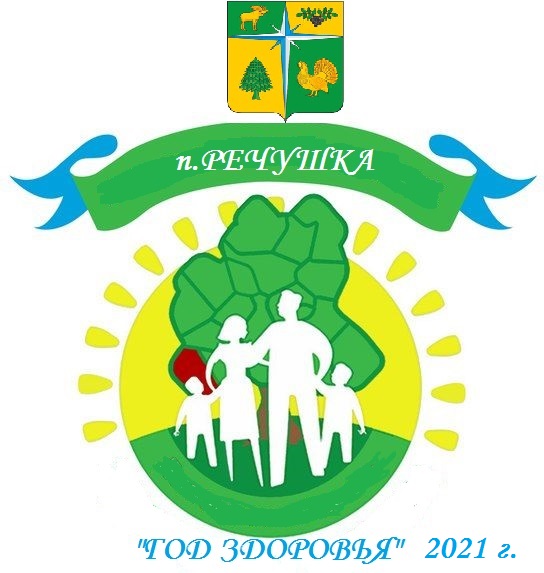 П Р О Т О К О Л №1ЗАСЕДАНИЯ АДМИНИСТРАТИВНОГО СОВЕТА17 марта  2021 годап. РЕЧУШКАП Р О Т О К О Лзаседания административного советап. Речушка                                                                                             17.03.2021 г.Присутствовали:   председатель: Глава администрации - Короткова О.А.                               секретарь: Короткова Н.А.Члены Административного совета :1. Червинская Ольга Ивановна – заведующая детским садом «Василёк»2. Крылова Елена Алексеевна – завуч МОУ «Речушинская СОШ»4. Смехович Ольга Геннадьевна – представитель ОГБУЗ «Речушинская участковая больница»;5. Бурагина Любовь Федоровна – директор от КДЦ «Каскад»;6. Вахрова Татьяна Викторовна – председатель Совета ветеранов;8. Кульпанова Алена Ахмедовна – командир ДНД;12. Гасанова Татьяна Валерьевна – индивидуальный предприниматель14. Петрова Анастасия Борисовна – предприниматель15. Тарасова Евгения Владимировна -предприниматель17. Кошкина Олеся Валерьевна – представитель ООО «Комфорт»18. Пепелко Евгений – представитель ООО «Теплоком»20. Чернышова Наталья Викторовна – представитель ИП Нуянзиной О.М.Повестка дня:1. «Год здоровья» на территории Нижнеилимского муниципального района.2. Договора по социально-экономическому сотрудничеству3. Разное.По первому вопросу слушали главу Речушинского СП Короткову Оксану Александровну:Оксана Александровна информировала присутствующих о том, что на территории Нижнеилимского муниципального района 2021 год объявлен Годом Здоровья.В Речушинском сельском поселении разработано и утверждено Распоряжение по организации и проведению мероприятий в рамках объявленного Года здоровья.ПОРУЧЕНИЯ:По второму вопросу слушали специалиста администрации Речушинского СП Короткову Надежду Александровну:Надежда Александровна информировала присутствующих о том, что на территории Речушинского сельского ежегодно заключаются договора о социально-экономическом сотрудничестве между администрацией, предприятиями, организациями и индивидуальными предпринимателями в целях сохранения социальной стабильности в п. Речушка путем обеспечения выделения денежных средств (по возможности), оказание другой посильной помощи на выполнение социальных мероприятий в сфере образования, медицины, культуры, физкультуры и спорта. В настоящее время подготовлены к заключению 12 договоров. РЕШИЛИ: Подписание договоров провести до 1.04.2021 г.Денежные средства или любые другие условия по выполнению договоров предоставить в администрацию до 1.06.2021 г.РАЗНОЕ:Короткова О.А. : В связи с проведением Года Здоровья на территории Нижнеилимского муниципального района на сайте Речушинского СП создан отдельный раздел для размещения информации по мероприятиям проведенным в рамках Года Здоровья. Квартиной К.Г. разработан логотип Года ЗдоровьяРЕШИЛИ: Утвердить форму логотипа и все материалы по мероприятиям в рамках Года Здоровья оформлять с данным логотипом.Председатель административного совета:                      О.А.КоротковаСекретарь :                                                                       Н.А.Короткова№п/пНаименование мероприятияОтветственные исполнители1.Создание условий для занятий физической культурой и спортом населения Нижнеилимского района любыми видами физической активности:1.1. Содержание, ремонт, покраска детских площадок:    - парк возле Дома культуры    - ул. Молодёжная    - ул. Мира1.2. устройство и содержание детской/площадки по ул. Красноярская1.3. ремонт и содержание уличных тренажеров  администрация, предприятия, организации и ИП по согласованию 2Благоустройство и обустройство зон для массового отдыха и физической активности:2.1. Ремонт и содержание корта (установка волейбольной площадки)2.2. Устройство площадки для городошного спорта2.3. Устройство и содержание поля для мини.футбола2.4. Планировка и содержание беговой дорожки (стадион) администрация,предприятия, организации и ИП по согласованию3Организация работы «Школы здоровья» для граждан старшего поколения:3.1. Лекции по здоровому питанию (привлечение специалистов)3.2. Организация и привлечение к занятиям скандинавской ходьбы3.3. Инструктаж по занятиям на уличных тренажерахСовет ветеранов,сельская библиотека,ОГБУЗ Речушинская участковая больница4Создание условий для граждан с ограниченными возможностями любыми видами спорта путем устройства беспрепятственного подъезда к спортивным площадкам и тренажерамАдминистрация,предприятия, организации и ИП5Проведение акции «Территория трезвости». Участие народных дружин совместно  с сотрудниками полиции по выявлению мест незаконной продажи алкогольной и табачной продукции несовершеннолетним, а также участие в выявлении мест распространения наркотических средств, работа телефона доверия (количество рейдов, работа тел. доверия)АдминистрацияДНД6Организация и проведение на территории поселения, в образовательных организациях, спортивных физкультурно -массовых мероприятий и акций: -  привлечение жителей поселения к участию в мероприятия;- привлечение к участию в мероприятиях семей, включая семьи с несколькими поколениями;- предоставление фото- и видео - материалов с проведенных мероприятий;АдминистрацияКДЦ КаскадБиблиотекаМОУ Речушинская СОШДетский сад «Василек»ОГБУЗ Речушинская участковая больницаСовет ветерановСовет женщин7Заключение договоров о социально – экономическом сотрудничестве на проведение мероприятий до 1.04.2021 г.Администрация,Индивидуальные предприниматели8Активизировать работу по проведению Дня Здоровья(Ежеквартально)1. Производственная гимнастика, лекции о здоровом образе жизни и т.д.АдминистрацияКДЦ КаскадБиблиотекаМОУ Речушинская СОШДетский сад «Василек»ОГБУЗ Речушинская участковая больница, предприятия, организации.9Проведение  «Ярмарки здоровья» Организаторы и участники «Дня поселка»10Контроль и оказание содействия в формировании и внедрении разумного и полноценного здорового питания в образовательных организациях, планов работы образовательных организаций, содержащих лучшие практики по укреплению здоровья и формированию здорового образа жизни работников образовательной сферыДума Речушинского СПРодительские комитетыМОУ «Речушинская СОШ»Детский сад «Василек»11Проведение просветительской работы и массовых агитационных мероприятий, направленных на пропаганду здорового образа жизни. АдминистрацияКДЦ КаскадБиблиотекаМОУ Речушинская СОШДетский сад «Василек»ОГБУЗ Речушинская участковая больница12Проведение через интернет-ресурсы (сайты ), средства массовой информации разъяснительной работы с населением о вреде табачной и спиртосодержащей продукции, пропаганда нравственных и семейных ценностейАдминистрацияКДЦ КаскадБиблиотекаМОУ Речушинская СОШДетский сад «Василек»ОГБУЗ Речушинская участковая больницаСовет ветерановСовет женщин13Пропаганда Здорового Образа Жизни в СМИ (изготовление и размещение баннеров, статьи, ролики в сети Интернет, распространение листовок и буклетов)АдминистрацияКДЦ КаскадБиблиотекаМОУ Речушинская СОШДетский сад «Василек»ОГБУЗ Речушинская участковая больницаСовет ветерановСовет женщин14Ежемесячно собирать информацию о ходе реализации плана для отчета в администрацию Нижнеилимского муниципального районаадминистрация